Standardinspektion (EZG und Mitgliedsbetriebe):Kostenpflichtige Nachkontrolle:Für eventuell durchzuführende Nachkontrollen nach dem GLOBALG.A.P. Sanktionskatalog wird ein Stundensatz für die Vor Ort Kontrolle und die Vor- und Nachbearbeitung von		€ 84,70 / Stundefür die Reisezeit von 							€ 50,80 / Stundeund ein Fahrtkostenersatz von						€ 0,42 / km eingehoben.Für eine nicht fristgerechte Bezahlung der Inspektionskosten an die SLK GesmbH. werden 
€ 9,- = Mahnstufe I bzw. € 14- = Mahnstufe II in Rechnung gestellt. Die genannten Kontrollkosten verstehen sich exklusive 10% MWSt. Die Tarife der Preisliste gelten Grundsätzlich von 1. 1. – 31.12 eines jeden Jahres. Sie verändern sich im darauffolgenden Jahr entsprechend der Entwicklung des Verbraucherpreisindexes. Die Preisliste ist integrierender Bestandteil des gegenständlichen Vertrages. Ausgangsbasis für die Berechnung der Wertsicherung ist der Jahresdurchschnitt der für den Zeitraum Oktober bis September des Vorjahres monatlich verlautbarten Indexzahlen des Verbraucherpreisindexes.ZertifizierungskostenaufstellungGLOBALG.A.P. Obst & Gemüse - Option 2(Gemeinschaftszertifikat)Preis / EinheitBegutachtung internes QM (dazu zählt auch Vor- und Nachbereitung, Anfahrtszeit)Externe Kontrolle der Mitgliedsbetriebe (Pauschal/Betrieb)Fahrtkostenersatz nach amtlichen Sätzen, derzeitZusätzlich werden die jährlichen Lizenz- und Registrierungsgebühren lt. aktuell gültiger Kostenordnung des GLOBALG.A.P. Sekretariats der Erzeugergruppe in Rechnung gestellt.          €     84,70 Stunde          €   460,00 / Betrieb          €       0,42 / km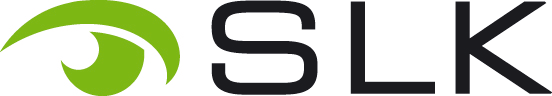 